Routebeschrijving naar Tuinvereniging Oostvliet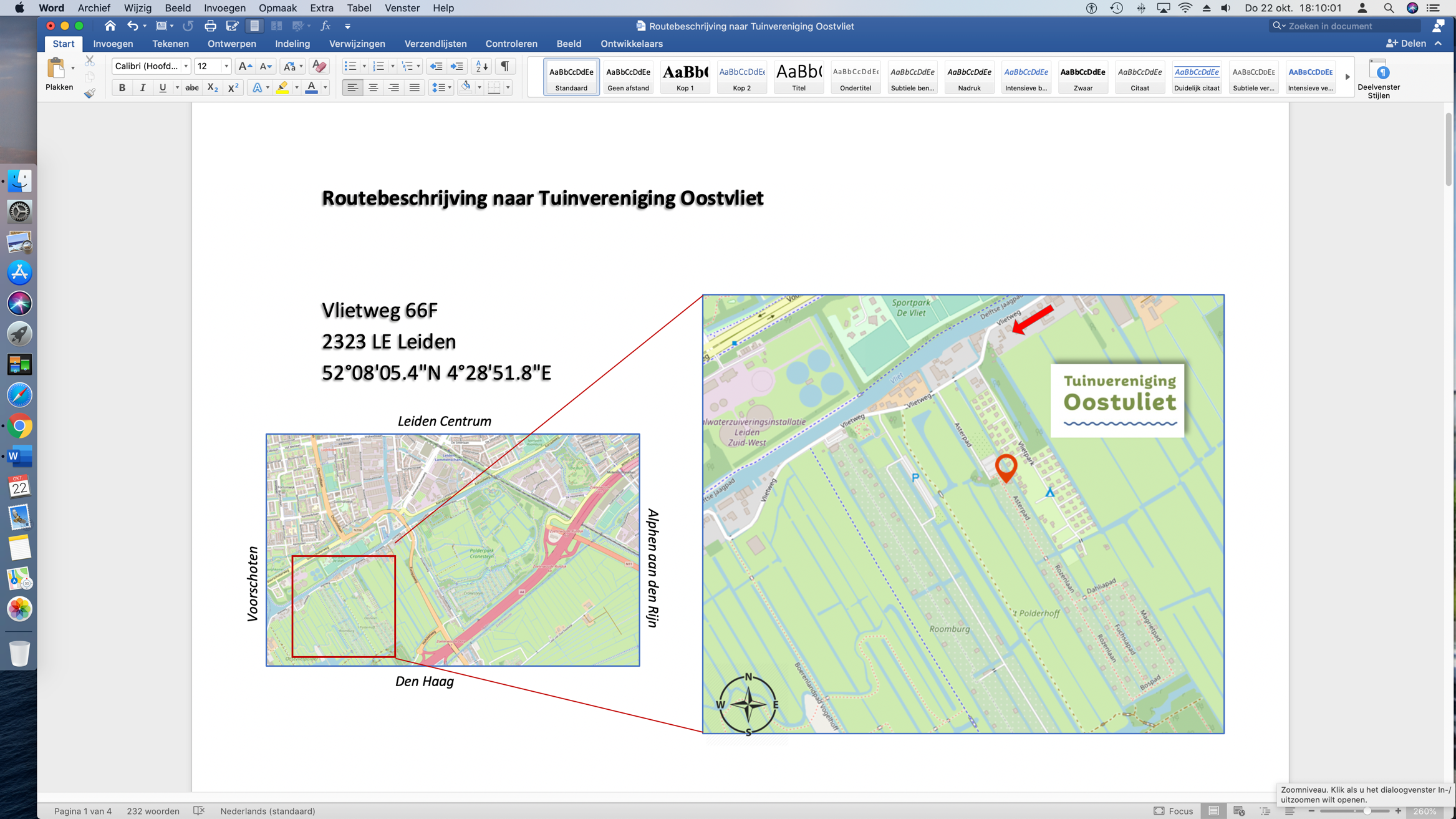 RoutebeschrijvingMet de autoVanaf Den Haag/ Rotterdam:Ga richting Amsterdam via de A4Neem afrit Zoeterwoude-Dorp Volg de N206 richting LeidenBij gemeentebord “Leiden” linksaf langs Brasserie CronesteinDaar linksaf en na 750 meter weer linksaf naar Tuinvereniging OostvlietVanaf Amsterdam:Ga richting Den Haag of Leiden via de A4Neem afrit Leiden N206Ga over de Hofvlietweg N206Volg de N206 richting LeidenBij gemeentebord “Leiden” linksaf langs Brasserie CronesteinDaar linksaf en na 750 meter weer linksaf naar Tuinvereniging OostvlietVanaf Utrecht. Alphen aan den RijnGa richting Leiden via de N11Neem de afrit A4 vanaf de N11Neem afrit Leiden N206Ga over de Hofvlietweg N206Volg de N206 richting LeidenBij gemeentebord “Leiden” linksaf langs Brasserie CronesteinDaar linksaf en na 750 meter weer linksaf naar Tuinvereniging OostvlietMet openbaar vervoerVanaf Station Leiden Centraal:Bus 45 Arriva vanaf Leiden Centraal richting Den Haag CentraalUitstappen bushalte Cronesteinflat te LeidenDan 20 minuten lopen richting zuidwesten en VlietwegMet fiets of te voetVanaf Lammenschansplein:Ga richting Lammebrug N206Over de brug bij Brasserie Cronestein rechtsaf richting VlietwegOp de Vlietweg richting VoorschotenNa 750 meter, bij Informatiebord Tuinvereniging Oostvliet, linksafLangs het dijkje, Asterpad, richting parkeerterrein van de tuinverenigingGoogle Mapshttps://goo.gl/maps/mcUMY5FUm6MuouyS6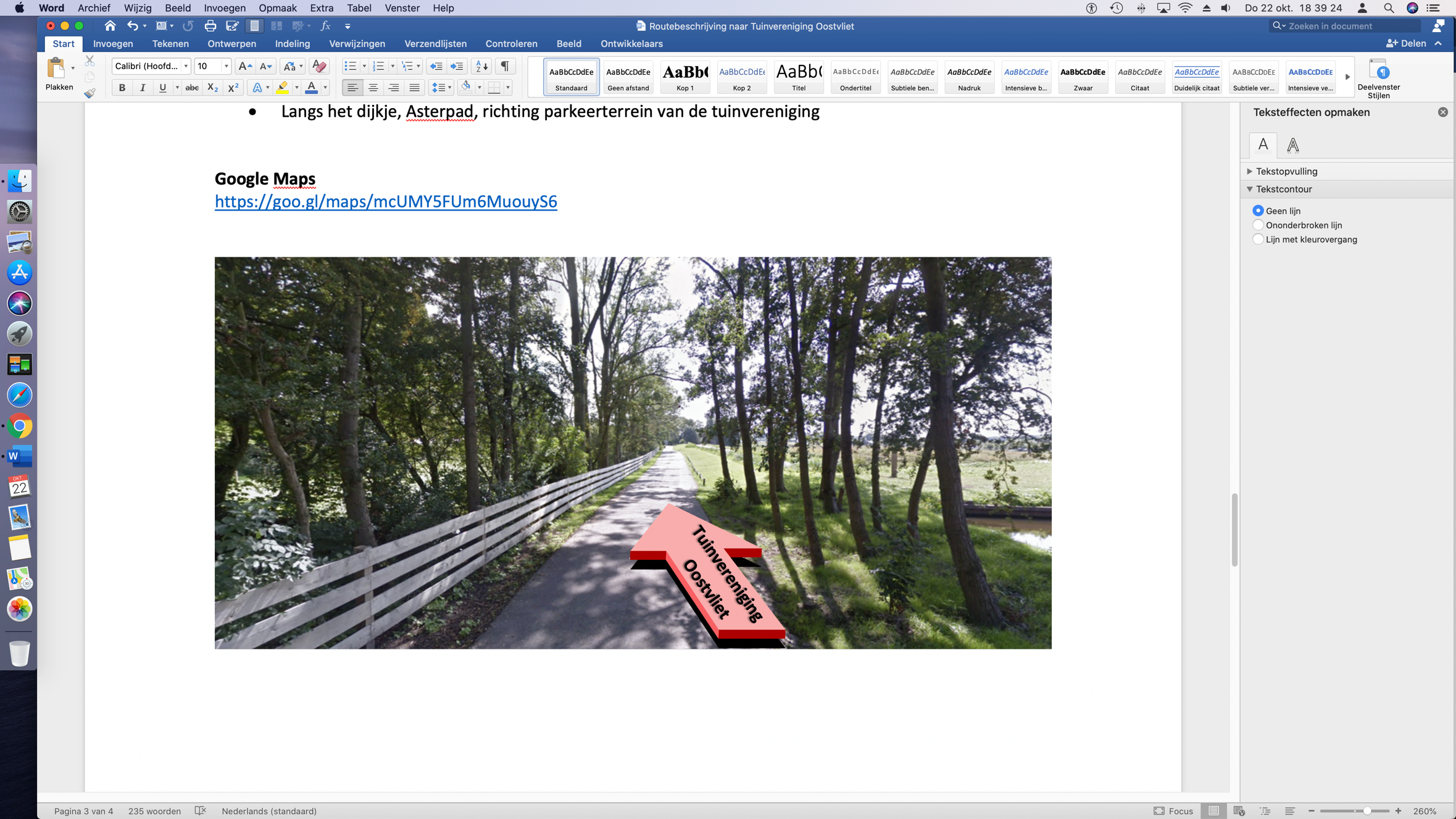 